Lord of the Valley Lutheran ChurchPO Box 843 Granby, CO  80446                                                      (970)887-9252Ministers:  All God’s People                                               Pastor:  Brian Bergum__________________________________________________________________LOTV Worship with Holy Communion  Sunday, June 6, 2021 /  2nd Sunday after PentecostWelcome and Announcements We will be celebrating Communion during worship this morning.  All are welcome!  You will need to provide your own elements of bread and wine or juice for Holy Communion for our 9:30 am worship service. Confession and ForgivenessLeader: We worship as we live, in the Grace of God, the Compassion of Jesus Christ, and the Healing Hope of the Holy Spirit.All: AmenLeader: Make a joyful noise to the Lord, all the earth. All: Let us worship God with gladness; we come into God’s presence with singing. Leader: Know that the Lord is God. It is God that made us, and we are God’s own; we are God’s people, and the sheep of God’s pasture.  All: We come with thanksgiving and praise. Give thanks to God; bless God’s holy name. Leader: For God is good, God’s steadfast love for all creation endures forever, and God’s faithfulness to all generations.  All: Gracious God, your generous goodness comes to us new every day. By the work of your Spirit lead us to acknowledge your goodness, give thanks for our blessings, and serve you through our love and service of each other. Amen.Leader: From the cowardice that dares not face new truth, from the complacency that is contented with half-truth, from the arrogance that thinks it knows all truth, we come to this place trusting in the promises of God to confess our sins to God and to each other.(A Time of Silence for Personal Reflection and Confession.)Leader: Gracious and merciful God, All: We confess that we are in bondage to sin and cannot free ourselves. We have sinned against you in our thoughts, our words, and our actions, by what we have done and by what we have left undone. We have not loved you with our whole heart; we have not loved our neighbors as ourselves. For the sake of your Son, Jesus Christ, have mercy on us. Forgive us, renew us, and lead us, so that we may delight in your will and walk in your ways, to the glory of your holy name. AmenLeader: In the mercy of Almighty God, Jesus Christ was given to die for you, and for his sake God forgives you of all your sins. To those who believe in Jesus Christ, God gives the power to become Children of God and bestows on us the Holy Spirit. All: Amen. Thanks be to God!Gathering Song   “Come and Gather Beneath the Tree of Life”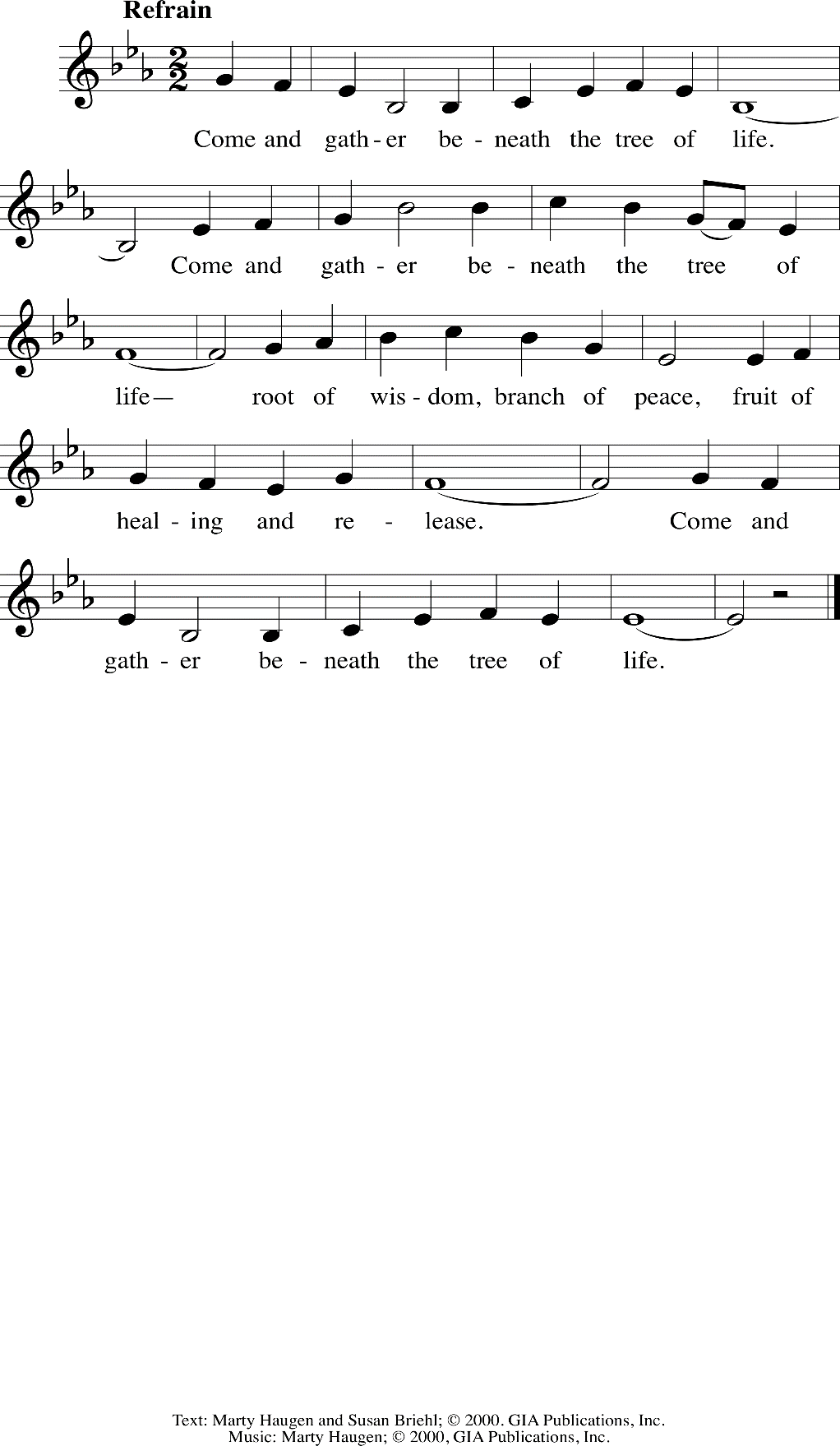 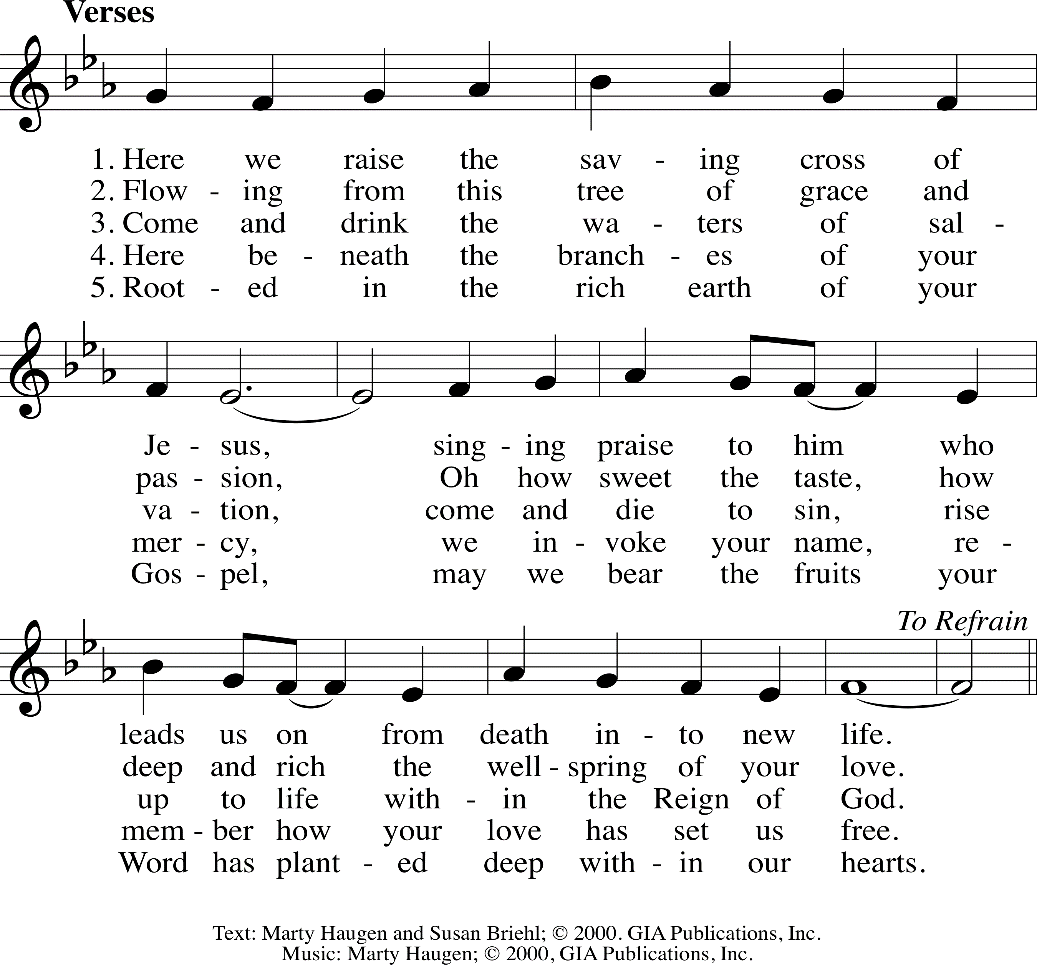 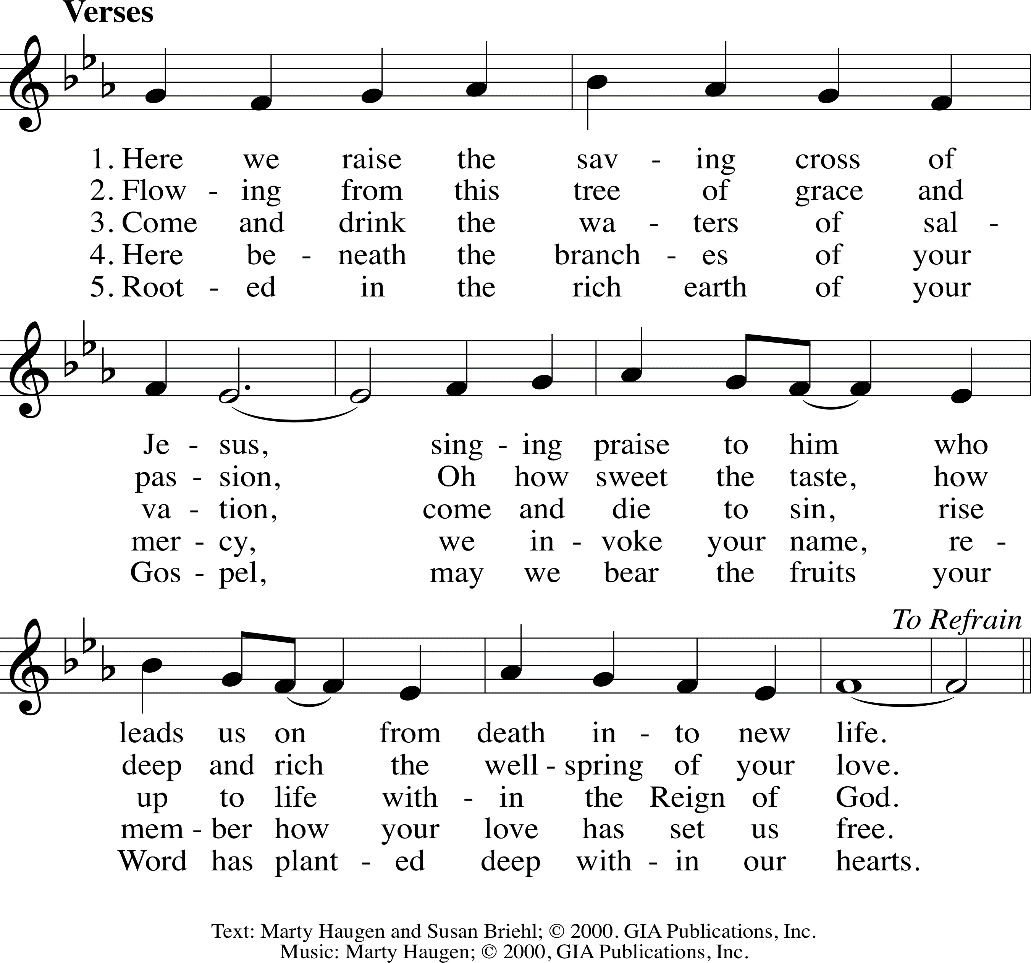 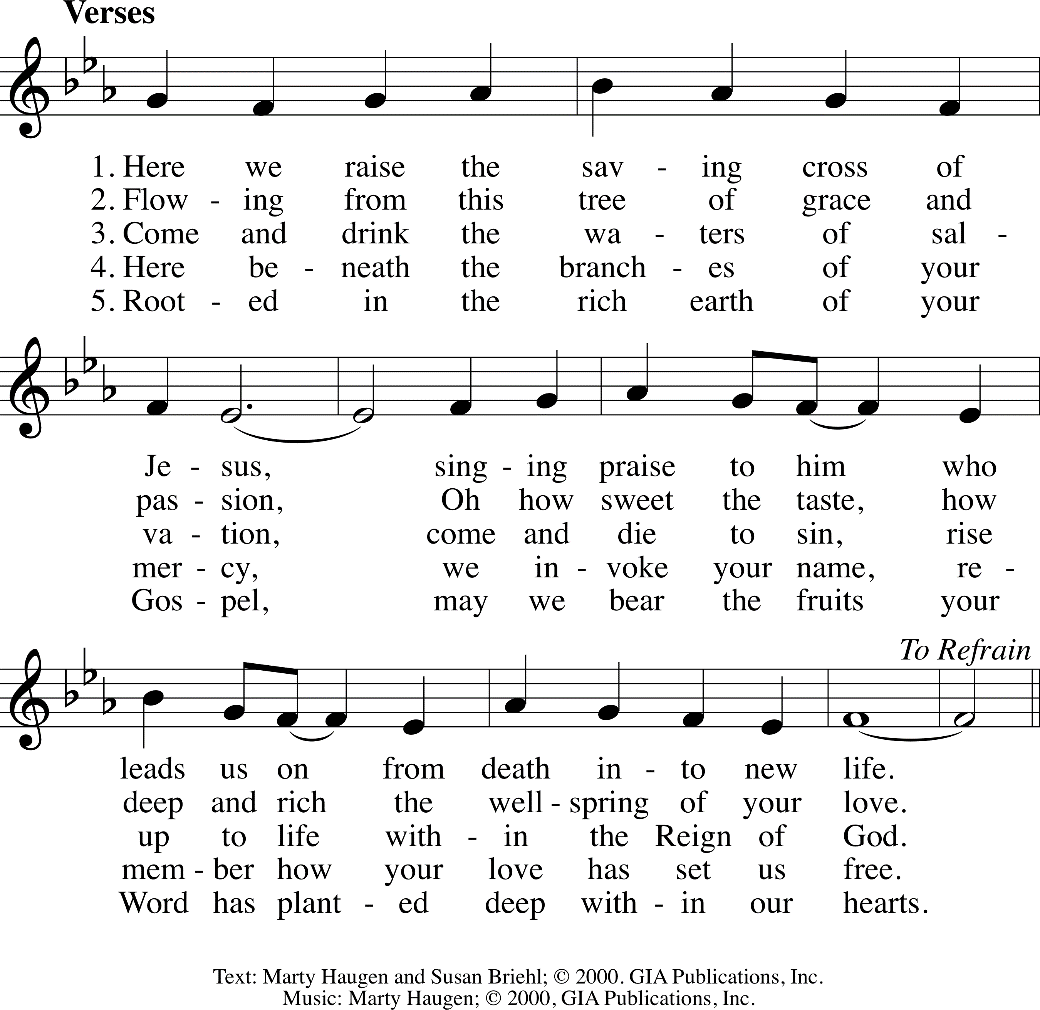 Prayer of the DayLeader:  The Lord is with you.All:  And also with you.Leader:  All-powerful God, All:  in Jesus Christ you turned death into life and defeat into victory. Increase our faith and trust in him, that we may triumph over all evil in the strength of the same Jesus Christ, our Savior and Lord.  Amen.Scripture ReadingsAfter each reading – Reader: The Word of God for the People of God.  ALL: Thanks be to God.Genesis 3: 8-15[Adam and Eve] heard the sound of the Lord God walking in the garden at the time of the evening breeze, and the man and his wife hid themselves from the presence of the Lord God among the trees of the garden. But the Lord God called to the man, and said to him, ‘Where are you?’ He said, ‘I heard the sound of you in the garden, and I was afraid, because I was naked; and I hid myself.’ He said, ‘Who told you that you were naked? Have you eaten from the tree of which I commanded you not to eat?’ The man said, ‘The woman whom you gave to be with me, she gave me fruit from the tree, and I ate.’ Then the Lord God said to the woman, ‘What is this that you have done?’ The woman said, ‘The serpent tricked me, and I ate.’ The Lord God said to the serpent,
‘Because you have done this,
   cursed are you among all animals
   and among all wild creatures;
upon your belly you shall go,
   and dust you shall eat
   all the days of your life. 
I will put enmity between you and the woman,
   and between your offspring and hers;
he will strike your head,
   and you will strike his heel.’2 Corinthians 4:13-5:1Just as we have the same spirit of faith that is in accordance with scripture—‘I believed, and so I spoke’—we also believe, and so we speak, because we know that the one who raised the Lord Jesus will raise us also with Jesus, and will bring us with you into his presence. Yes, everything is for your sake, so that grace, as it extends to more and more people, may increase thanksgiving, to the glory of God.So we do not lose heart. Even though our outer nature is wasting away, our inner nature is being renewed day by day. For this slight momentary affliction is preparing us for an eternal weight of glory beyond all measure, because we look not at what can be seen but at what cannot be seen; for what can be seen is temporary, but what cannot be seen is eternal.For we know that if the earthly tent we live in is destroyed, we have a building from God, a house not made with hands, eternal in the heavens.Gospel ReadingAfter reading – Pastor:  The Gospel of the Lord.Congregation:  Thanks be to God.Mark 3: 20-35[Jesus] went home; and the crowd came together again, so that [Jesus and the disciples] could not even eat. When his family heard it, they went out to restrain him, for people were saying, ‘He has gone out of his mind.’ And the scribes who came down from Jerusalem said, ‘He has Beelzebul, and by the ruler of the demons he casts out demons.’ And he called them to him, and spoke to them in parables, ‘How can Satan cast out Satan? If a kingdom is divided against itself, that kingdom cannot stand. And if a house is divided against itself, that house will not be able to stand. And if Satan has risen up against himself and is divided, he cannot stand, but his end has come. But no one can enter a strong man’s house and plunder his property without first tying up the strong man; then indeed the house can be plundered.‘Truly I tell you, people will be forgiven for their sins and whatever blasphemies they utter; but whoever blasphemes against the Holy Spirit can never have forgiveness, but is guilty of an eternal sin’— for they had said, ‘He has an unclean spirit.’Then his mother and his brothers came; and standing outside, they sent to him and called him. A crowd was sitting around him; and they said to him, ‘Your mother and your brothers and sisters are outside, asking for you.’ And he replied, ‘Who are my mother and my brothers?’ And looking at those who sat around him, he said, ‘Here are my mother and my brothers! Whoever does the will of God is my brother and sister and mother.’ SermonHymn 	        “Praise to the Lord, the Almighty”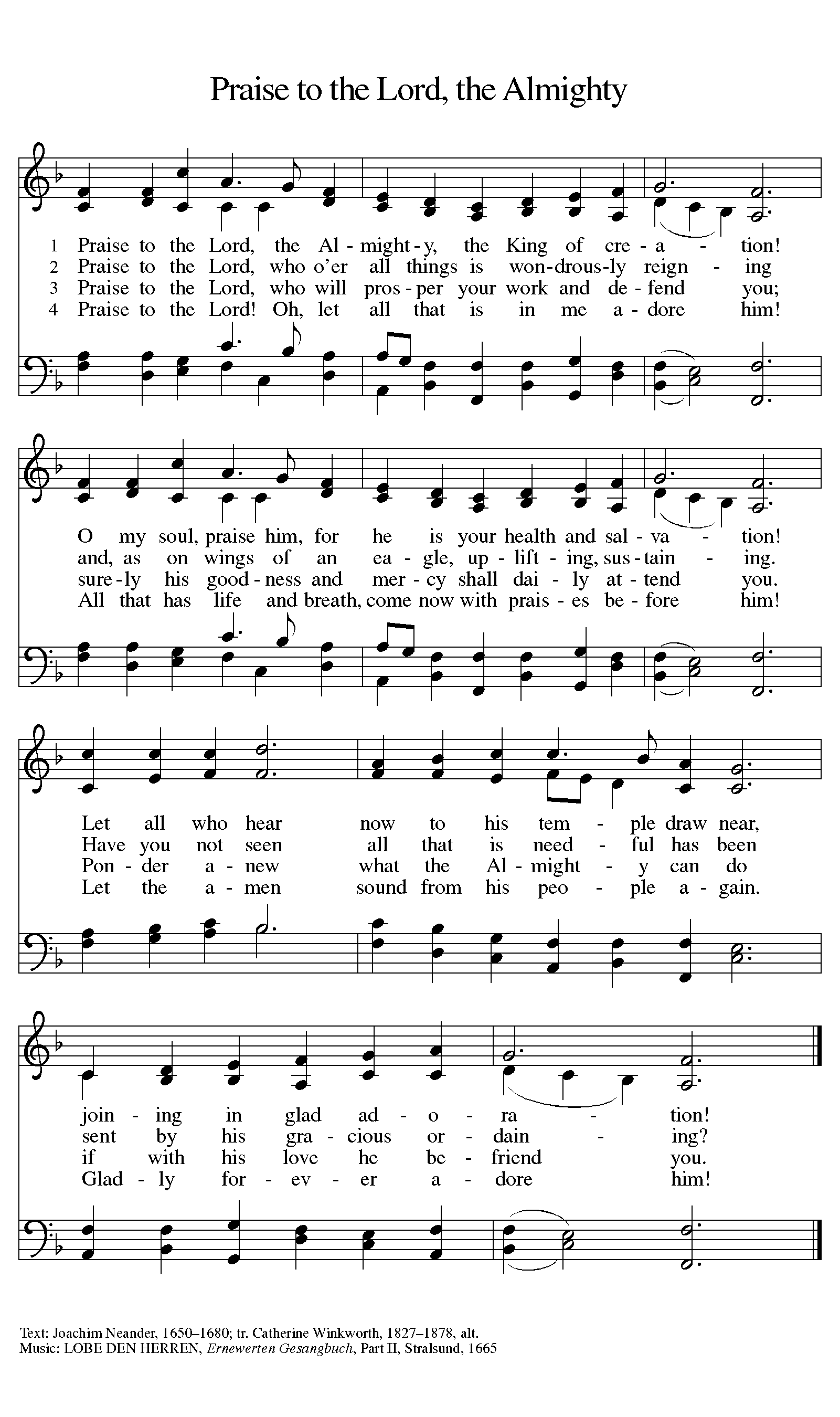 Affirmation of Faith     “Apostles Creed”I believe in God, the Father almighty,creator of heaven and earth.I believe in Jesus Christ, God’s only Son, our Lord,who was conceived by the Holy Spirit,born of the virgin Mary,suffered under Pontius Pilate,was crucified, died, and was buried;he descended to the dead.On the third day he rose again;he ascended into heaven,he is seated at the right hand of the Father,and he will come to judge the living and the dead.I believe in the Holy Spirit,the holy catholic church,the communion of saints,the forgiveness of sins,the resurrection of the body,and the life everlasting. Amen.Prayers of the People The Great ThanksgivingLeader: The Lord be with youAll: And also with you.Leader: Lift up your hearts.All: We lift them to God.Leader: Let us give thanks to God Most High.All: It is right to give God our thanks and praise.Leader: Holy God, Mighty Lord, Gracious Father … until he comes as victorious Lord of all.Leader:  Lord remember us in your kingdom and teach us to pray:All:  Our Father, who art in heaven, hallowed be thy name. Thy Kingdom come, thy will be done, on earth as it is in heaven. Give us this day our daily bread; and forgive us our trespasses as we forgive those who trespass against us. And lead us not into temptation but deliver us from evil; for thine is the kingdom, and the power and the glory, forever and ever. AmenCommunion is SharedPost Communion Blessing and PrayerLeader:  The body and blood of our Lord Jesus Christ, give you grace, mercy and peace now and in all your days!All:  AmenLeader:  Life-giving God, in this meal you have bound us to yourself, at this table we have received the very presence of Jesus Christ.  Send us now to be what we have received, that all creation might know your love and sing your praise now and always.All:  AmenBenedictionSendingLeader: Go in Peace, Serve the Lord                               	ALL: THANKS BE TO GOD!!Music and lyric reproduce by permission under One License #A-705-815 and CCLI license # 1580664